OŚWIADCZENIE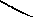 Wyrażam zgodę na samodzielny powrót do domu mojej córki/mojego syna .........................................................................ucznia/uczennicy klasy .............................Szkoły Podstawowej nr 8 im. Stefana Kardynała Wyszyńskiego w Siedlcach w roku szkolnym 2021/2022 (art. 43 ust. 1 i 3 ustawy z dnia 20 czerwca 1997 r. Prawo o ruchu drogowym).Jednocześnie oświadczam, że biorę pełną odpowiedzialność za bezpieczeństwo mojego dziecka po zakończonych lekcjach zgodnie z tygodniowym rozkładem zajęć.Data ...........................	………………………………………..                                                                              (czytelny podpis rodzica lub opiekuna)